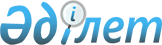 О признании утратившим силу решения Теректинского районного маслихатаРешение Теректинского районного маслихата Западно-Казахстанской области от 12 сентября 2023 года № 7-4
      В соответствии со статьей 27 Закона Республики Казахстан "О правовых актах" Теректинский районный маслихат РЕШИЛ:
      1. Признать утратившим силу решение Теректинского районного маслихата от 28 декабря 2021 года № 18-3 "Об утверждении Правил проведения раздельных сходов местного сообщества и количественного состава представителей жителей сел для участия в сходах местного сообщества на территории сельских округов Теректинского района".
      2. Настоящее решение вводится в действие по истечении десяти календарных дней после дня его первого официального опубликования.
					© 2012. РГП на ПХВ «Институт законодательства и правовой информации Республики Казахстан» Министерства юстиции Республики Казахстан
				
      Председатель Теректинского районного маслихата

А. Нургалиев
